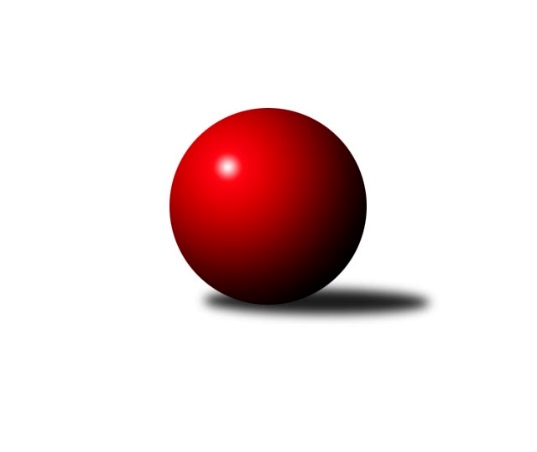 Č.12Ročník 2021/2022	15.1.2022Nejlepšího výkonu v tomto kole: 3584 dosáhlo družstvo: CB Dobřany Klokani1. KLM 2021/2022Výsledky 12. kolaSouhrnný přehled výsledků:TJ Valašské Meziříčí B	- SKK Hořice	2:6	3335:3445	9.0:15.0	15.1.TJ Sokol Duchcov	- KK Vyškov	3:5	3420:3427	13.5:10.5	15.1.TJ Loko České Velenice	- KK Slovan Rosice	2:6	3449:3529	10.0:14.0	15.1.TJ Lokomotiva Trutnov 	- TJ Centropen Dačice	1:7	3384:3551	9.0:15.0	15.1.CB Dobřany Klokani	- KK Lokomotiva Tábor	5:3	3584:3577	14.5:9.5	15.1.KK Zábřeh	- TJ Třebíč	2:6	3257:3307	8.5:15.5	15.1.Tabulka družstev:	1.	TJ Centropen Dačice	11	9	1	1	62.0 : 26.0 	158.0 : 106.0 	 3462	19	2.	TJ Loko České Velenice	12	8	1	3	54.0 : 42.0 	142.5 : 145.5 	 3392	17	3.	SKK Hořice	12	8	0	4	55.0 : 41.0 	153.0 : 135.0 	 3472	16	4.	KK Vyškov	10	4	3	3	41.0 : 39.0 	122.0 : 118.0 	 3379	11	5.	TJ Sokol Duchcov	10	5	0	5	48.0 : 32.0 	133.0 : 107.0 	 3439	10	6.	KK Zábřeh	10	5	0	5	45.0 : 35.0 	136.5 : 103.5 	 3354	10	7.	TJ Lokomotiva Trutnov	12	5	0	7	37.0 : 59.0 	122.5 : 165.5 	 3333	10	8.	KK Slovan Rosice	11	4	1	6	43.5 : 44.5 	125.5 : 138.5 	 3376	9	9.	KK Lokomotiva Tábor	12	4	1	7	45.0 : 51.0 	137.5 : 150.5 	 3414	9	10.	CB Dobřany Klokani	11	4	0	7	35.5 : 52.5 	114.5 : 149.5 	 3398	8	11.	TJ Třebíč	11	3	2	6	33.5 : 54.5 	125.0 : 139.0 	 3345	8	12.	TJ Valašské Meziříčí B	12	3	1	8	36.5 : 59.5 	138.0 : 150.0 	 3385	7Podrobné výsledky kola:	 TJ Valašské Meziříčí B	3335	2:6	3445	SKK Hořice	Radim Metelka	154 	 164 	 128 	147	593 	 1:3 	 636 	 151	180 	 156	149	David Urbánek	Petr Babák	145 	 158 	 143 	142	588 	 3:1 	 524 	 129	108 	 134	153	Karel Košťál	Vladimír Výrek	122 	 140 	 132 	161	555 	 2:2 	 545 	 132	138 	 140	135	Jaromír Šklíba	Miloš Jandík	119 	 126 	 142 	131	518 	 1:3 	 577 	 161	135 	 141	140	Vojtěch Tulka	Martin Štěpánek	127 	 153 	 128 	130	538 	 1:3 	 592 	 135	142 	 147	168	Radek Kroupa	Michal Juroška	124 	 137 	 141 	141	543 	 1:3 	 571 	 141	146 	 131	153	Dominik Rumlrozhodčí: Jaroslav ZajíčekNejlepší výkon utkání: 636 - David Urbánek	 TJ Sokol Duchcov	3420	3:5	3427	KK Vyškov	Jiří Zemánek	156 	 137 	 132 	161	586 	 1:3 	 658 	 182	164 	 154	158	Ondřej Ševela	Milan Stránský	156 	 143 	 136 	144	579 	 2:2 	 587 	 137	152 	 158	140	Radim Čuřík	Zdeněk Kandl	136 	 151 	 143 	145	575 	 2:2 	 564 	 129	124 	 159	152	Petr Pevný *1	Radek Jalovecký	160 	 148 	 127 	114	549 	 2:2 	 553 	 127	133 	 143	150	Pavel Vymazal	Jaroslav Bulant	117 	 135 	 134 	127	513 	 2.5:1.5 	 533 	 149	133 	 124	127	Josef Touš	Zdenek Ransdorf	139 	 166 	 160 	153	618 	 4:0 	 532 	 131	133 	 133	135	Jiří Trávníčekrozhodčí: Josef Strachoň st.střídání: *1 od 61. hodu Tomáš ProcházkaNejlepší výkon utkání: 658 - Ondřej Ševela	 TJ Loko České Velenice	3449	2:6	3529	KK Slovan Rosice	Ladislav Chmel	132 	 152 	 157 	133	574 	 2:2 	 572 	 146	128 	 151	147	Václav Špička	Tomáš Maroušek	146 	 130 	 150 	153	579 	 2:2 	 612 	 169	145 	 146	152	Jiří Zemek	Zbyněk Dvořák	151 	 139 	 151 	148	589 	 3:1 	 560 	 126	135 	 145	154	Kamil Hlavizňa	Ondřej Touš	132 	 140 	 142 	131	545 	 0:4 	 607 	 144	146 	 149	168	Ivo Fabík	Zdeněk Dvořák	162 	 163 	 139 	116	580 	 2:2 	 589 	 149	153 	 141	146	Dalibor Matyáš	Branislav Černuška *1	145 	 137 	 133 	167	582 	 1:3 	 589 	 155	158 	 139	137	Jiří Axmanrozhodčí: Miloš Navrkalstřídání: *1 od 44. hodu Miroslav DvořákNejlepší výkon utkání: 612 - Jiří Zemek	 TJ Lokomotiva Trutnov 	3384	1:7	3551	TJ Centropen Dačice	Roman Straka	149 	 141 	 129 	131	550 	 2:2 	 595 	 146	130 	 163	156	Petr Žahourek	Marek Plšek	148 	 149 	 174 	130	601 	 1:3 	 607 	 154	155 	 144	154	Mojmír Holec	Marek Žoudlík	127 	 158 	 143 	137	565 	 1:3 	 582 	 131	149 	 149	153	Tomáš Pospíchal	Ondřej Stránský	143 	 148 	 162 	141	594 	 2:2 	 565 	 152	113 	 157	143	Michal Waszniovski	Petr Kotek	130 	 137 	 155 	107	529 	 2:2 	 589 	 141	134 	 154	160	Josef Brtník	Jiří Bartoníček	150 	 144 	 130 	121	545 	 1:3 	 613 	 148	155 	 155	155	Jiří Němecrozhodčí: Karel SlavíkNejlepší výkon utkání: 613 - Jiří Němec	 CB Dobřany Klokani	3584	5:3	3577	KK Lokomotiva Tábor	Michal Šneberger	132 	 129 	 158 	150	569 	 2:2 	 585 	 167	146 	 134	138	Petr Chval	Martin Pejčoch	133 	 166 	 161 	149	609 	 2:2 	 611 	 140	154 	 151	166	Oldřich Roubek	Josef Fišer ml.	125 	 147 	 133 	151	556 	 2:2 	 595 	 166	133 	 154	142	Karel Smažík	Vlastimil Zeman	152 	 160 	 149 	148	609 	 3:1 	 585 	 136	167 	 148	134	Petr Bystřický	Lukáš Doubrava	165 	 151 	 160 	160	636 	 3:1 	 614 	 166	146 	 152	150	David Kášek	Jiří Baloun	158 	 134 	 154 	159	605 	 2.5:1.5 	 587 	 148	142 	 138	159	Martin Filakovskýrozhodčí: Milan VrabecNejlepší výkon utkání: 636 - Lukáš Doubrava	 KK Zábřeh	3257	2:6	3307	TJ Třebíč	Václav Švub	122 	 136 	 117 	121	496 	 1:3 	 551 	 144	129 	 137	141	Jaroslav Tenkl	Adam Mísař	165 	 147 	 130 	123	565 	 1.5:2.5 	 520 	 112	147 	 134	127	Dalibor Lang	Martin Vološčuk	131 	 145 	 109 	138	523 	 2:2 	 531 	 127	129 	 135	140	Mojmír Novotný	Josef Sitta	165 	 132 	 128 	149	574 	 2:2 	 544 	 141	135 	 133	135	Petr Toman	Marek Ollinger	154 	 137 	 144 	144	579 	 2:2 	 563 	 117	133 	 159	154	Václav Rypel	Martin Sitta	130 	 122 	 137 	131	520 	 0:4 	 598 	 141	156 	 141	160	Lukáš Vikrozhodčí: Soňa KeprtováNejlepší výkon utkání: 598 - Lukáš VikPořadí jednotlivců:	jméno hráče	družstvo	celkem	plné	dorážka	chyby	poměr kuž.	Maximum	1.	Zdenek Ransdorf 	TJ Sokol Duchcov	636.72	402.0	234.8	1.5	5/5	(674)	2.	David Urbánek 	SKK Hořice	603.00	381.8	221.2	1.0	6/6	(640)	3.	Jiří Němec 	TJ Centropen Dačice	597.26	384.0	213.2	0.8	7/7	(661)	4.	Mojmír Holec 	TJ Centropen Dačice	594.60	390.7	203.9	2.6	6/7	(631)	5.	Ondřej Ševela 	KK Vyškov	590.32	385.4	205.0	2.3	7/7	(658)	6.	Radim Metelka 	TJ Valašské Meziříčí B	586.74	385.6	201.1	3.0	7/7	(609)	7.	Martin Pejčoch 	CB Dobřany Klokani	585.60	378.8	206.8	2.5	5/5	(623)	8.	Tomáš Maroušek 	TJ Loko České Velenice	585.29	376.9	208.4	2.3	7/7	(632)	9.	Ivo Fabík 	KK Slovan Rosice	585.17	382.3	202.9	3.4	6/7	(656)	10.	Martin Filakovský 	KK Lokomotiva Tábor	584.93	383.0	201.9	2.7	5/7	(630)	11.	Dominik Ruml 	SKK Hořice	584.06	384.0	200.1	1.6	6/6	(623)	12.	Lukáš Vik 	TJ Třebíč	582.57	383.5	199.1	1.8	7/7	(632)	13.	Roman Straka 	TJ Lokomotiva Trutnov 	582.51	382.1	200.4	1.9	7/7	(634)	14.	David Kášek 	KK Lokomotiva Tábor	582.50	382.9	199.6	3.9	6/7	(614)	15.	Jaroslav Bulant 	TJ Sokol Duchcov	580.73	383.9	196.8	1.9	5/5	(608)	16.	Jiří Baloun 	CB Dobřany Klokani	579.00	377.8	201.2	2.6	4/5	(605)	17.	Adam Palko 	KK Slovan Rosice	578.78	383.2	195.6	2.5	6/7	(627)	18.	Petr Žahourek 	TJ Centropen Dačice	578.64	375.3	203.4	1.9	7/7	(617)	19.	Radek Kroupa 	SKK Hořice	577.37	368.1	209.3	1.4	6/6	(593)	20.	Lukáš Doubrava 	CB Dobřany Klokani	576.43	373.4	203.1	2.4	5/5	(636)	21.	Vojtěch Tulka 	SKK Hořice	575.89	378.6	197.3	3.0	6/6	(588)	22.	Martin Hažva 	SKK Hořice	573.84	383.6	190.2	3.4	5/6	(598)	23.	Zdeněk Dvořák 	TJ Loko České Velenice	573.03	368.6	204.5	1.5	6/7	(645)	24.	Jiří Zemek 	KK Slovan Rosice	572.54	376.3	196.3	3.8	7/7	(612)	25.	Zbyněk Dvořák 	TJ Loko České Velenice	570.89	379.4	191.5	2.5	6/7	(602)	26.	Jiří Zemánek 	TJ Sokol Duchcov	570.73	375.4	195.3	1.0	5/5	(618)	27.	Marek Plšek 	TJ Lokomotiva Trutnov 	570.26	374.0	196.2	3.2	7/7	(601)	28.	Petr Bystřický 	KK Lokomotiva Tábor	569.79	373.2	196.6	3.3	7/7	(598)	29.	Milan Stránský 	TJ Sokol Duchcov	567.10	371.5	195.6	1.6	5/5	(629)	30.	Tomáš Pospíchal 	TJ Centropen Dačice	566.77	380.4	186.3	4.8	6/7	(609)	31.	Miroslav Dvořák 	TJ Loko České Velenice	566.40	368.4	198.0	2.8	6/7	(597)	32.	Daniel Šefr 	TJ Valašské Meziříčí B	565.93	377.6	188.3	3.7	7/7	(596)	33.	Ladislav Chmel 	TJ Loko České Velenice	565.69	369.2	196.5	3.1	7/7	(599)	34.	Marek Ollinger 	KK Zábřeh	565.50	370.9	194.6	3.0	5/5	(605)	35.	Martin Sitta 	KK Zábřeh	565.05	366.5	198.6	1.6	5/5	(607)	36.	Karel Smažík 	KK Lokomotiva Tábor	564.39	374.7	189.7	2.9	7/7	(595)	37.	Michal Juroška 	TJ Valašské Meziříčí B	564.00	376.2	187.8	3.7	6/7	(587)	38.	Jiří Axman 	KK Slovan Rosice	562.54	373.3	189.2	4.0	7/7	(597)	39.	Adam Mísař 	KK Zábřeh	561.70	372.6	189.2	2.4	5/5	(577)	40.	Ondřej Stránský 	TJ Lokomotiva Trutnov 	561.60	370.0	191.6	2.9	7/7	(596)	41.	Josef Touš 	KK Vyškov	561.50	370.5	191.0	2.4	6/7	(618)	42.	Radim Čuřík 	KK Vyškov	560.95	374.3	186.7	2.7	5/7	(605)	43.	Dalibor Matyáš 	KK Slovan Rosice	560.63	372.4	188.2	2.2	6/7	(594)	44.	Martin Provazník 	CB Dobřany Klokani	560.60	376.3	184.3	3.2	5/5	(606)	45.	Tomáš Dražil 	KK Zábřeh	560.60	376.9	183.7	3.6	5/5	(608)	46.	Vladimír Výrek 	TJ Valašské Meziříčí B	560.24	370.1	190.1	2.1	7/7	(608)	47.	David Ryzák 	TJ Lokomotiva Trutnov 	559.67	367.8	191.8	3.1	6/7	(610)	48.	Jaromír Šklíba 	SKK Hořice	559.55	369.6	190.0	1.2	5/6	(608)	49.	Oldřich Roubek 	KK Lokomotiva Tábor	558.89	373.8	185.1	5.9	7/7	(611)	50.	Bořivoj Jelínek 	KK Lokomotiva Tábor	558.67	373.8	184.8	5.5	5/7	(635)	51.	Jaroslav Tenkl 	TJ Třebíč	556.94	371.6	185.4	5.9	6/7	(596)	52.	Mojmír Novotný 	TJ Třebíč	556.62	372.7	183.9	5.3	7/7	(593)	53.	Michal Waszniovski 	TJ Centropen Dačice	554.74	375.2	179.6	5.5	7/7	(608)	54.	Matouš Krajzinger 	TJ Valašské Meziříčí B	554.14	374.9	179.3	5.3	7/7	(589)	55.	Josef Sitta 	KK Zábřeh	554.05	359.3	194.8	2.5	5/5	(587)	56.	Petr Pevný 	KK Vyškov	550.50	370.1	180.4	4.5	6/7	(581)	57.	Václav Švub 	KK Zábřeh	549.40	369.8	179.6	5.7	5/5	(603)	58.	Michal Šneberger 	CB Dobřany Klokani	547.04	375.8	171.3	3.2	4/5	(607)	59.	Ondřej Touš 	TJ Loko České Velenice	546.67	376.0	170.7	9.1	6/7	(614)	60.	Václav Špička 	KK Slovan Rosice	544.88	366.3	178.6	7.2	5/7	(590)	61.	Josef Fišer  ml.	CB Dobřany Klokani	544.00	368.1	176.0	4.1	4/5	(610)	62.	Dalibor Lang 	TJ Třebíč	544.00	368.4	175.6	5.7	7/7	(574)	63.	Kamil Hlavizňa 	KK Slovan Rosice	542.40	366.0	176.4	5.4	5/7	(570)	64.	Kamil Fiebinger 	TJ Lokomotiva Trutnov 	540.80	371.5	169.3	4.7	7/7	(566)	65.	Marek Žoudlík 	TJ Lokomotiva Trutnov 	538.72	367.2	171.5	4.3	6/7	(565)		Rostislav Gorecký 	TJ Valašské Meziříčí B	642.00	409.3	232.7	0.3	1/7	(667)		Tomáš Cabák 	TJ Valašské Meziříčí B	634.00	397.0	237.0	1.0	1/7	(653)		Jiří Mrlík 	TJ Valašské Meziříčí B	621.00	396.0	225.0	1.0	1/7	(621)		Zdeněk Pospíchal 	TJ Centropen Dačice	606.50	382.0	224.5	1.5	1/7	(621)		Ondřej Topič 	TJ Valašské Meziříčí B	600.00	392.0	208.0	2.0	1/7	(627)		Dalibor Jandík 	TJ Valašské Meziříčí B	598.00	393.0	205.0	3.0	1/7	(598)		Jan Koubský 	CB Dobřany Klokani	593.00	366.0	227.0	4.0	1/5	(593)		Petr Babák 	TJ Valašské Meziříčí B	588.00	394.0	194.0	2.0	1/7	(588)		Josef Brtník 	TJ Centropen Dačice	586.67	383.7	203.0	2.0	3/7	(592)		Miloš Civín 	TJ Sokol Duchcov	586.17	375.8	210.4	3.6	3/5	(600)		Ondřej Černý 	SKK Hořice	584.33	383.8	200.5	3.7	2/6	(613)		Petr Chval 	KK Lokomotiva Tábor	581.95	391.9	190.1	2.2	4/7	(594)		Vlastimil Zeman 	CB Dobřany Klokani	576.13	390.3	185.9	5.3	2/5	(609)		Jiří Trávníček 	KK Vyškov	576.00	377.3	198.8	3.5	4/7	(628)		Tomáš Procházka 	KK Vyškov	575.83	376.3	199.5	1.3	3/7	(614)		Karel Novák 	TJ Centropen Dačice	575.08	376.8	198.3	2.8	4/7	(618)		Zdeněk Kandl 	TJ Sokol Duchcov	572.00	373.0	199.0	2.0	2/5	(575)		Tomáš Juřík 	TJ Valašské Meziříčí B	571.67	381.3	190.3	4.3	1/7	(596)		Jan Ševela 	TJ Třebíč	571.13	371.8	199.4	2.0	4/7	(585)		Miroslav Ježek 	TJ Třebíč	569.00	386.0	183.0	3.0	1/7	(569)		Michal Markus 	TJ Valašské Meziříčí B	568.00	400.0	168.0	7.0	1/7	(568)		Luděk Rychlovský 	KK Vyškov	567.11	370.4	196.7	2.1	3/7	(604)		Kamil Nestrojil 	TJ Třebíč	564.25	371.5	192.8	1.8	2/7	(585)		Martin Štěpánek 	TJ Valašské Meziříčí B	562.50	381.2	181.3	4.8	4/7	(594)		Branislav Černuška 	TJ Loko České Velenice	562.17	362.3	199.8	2.5	3/7	(602)		Dušan Rodek 	TJ Centropen Dačice	560.00	366.0	194.0	6.0	1/7	(560)		Petr Vojtíšek 	TJ Centropen Dačice	558.00	372.0	186.0	2.0	2/7	(572)		David Marek 	TJ Loko České Velenice	556.00	373.0	183.0	6.0	1/7	(556)		Petr Benedikt 	TJ Třebíč	552.50	374.0	178.5	5.4	4/7	(594)		Pavel Vymazal 	KK Vyškov	549.75	368.5	181.3	4.3	4/7	(555)		Milan Kabelka 	TJ Centropen Dačice	549.50	375.5	174.0	5.5	1/7	(582)		Robert Pevný 	TJ Třebíč	545.33	365.3	180.0	4.1	3/7	(565)		Jiří Bartoníček 	TJ Lokomotiva Trutnov 	545.00	346.0	199.0	4.0	1/7	(545)		Petr Toman 	TJ Třebíč	544.00	367.0	177.0	5.0	1/7	(544)		Radek Jalovecký 	TJ Sokol Duchcov	541.33	362.8	178.6	5.4	3/5	(579)		Ladislav Takáč 	KK Lokomotiva Tábor	540.00	365.0	175.0	1.0	2/7	(542)		Petr Holý 	TJ Lokomotiva Trutnov 	540.00	377.0	163.0	5.0	1/7	(540)		Martin Kuropata 	TJ Valašské Meziříčí B	538.00	365.0	173.0	5.0	1/7	(538)		Václav Rypel 	TJ Třebíč	536.00	358.1	177.9	3.3	4/7	(563)		Eduard Varga 	KK Vyškov	535.67	374.6	161.1	8.0	4/7	(585)		Petr Kotek 	TJ Lokomotiva Trutnov 	529.00	359.0	170.0	10.0	1/7	(529)		Bohumil Maroušek 	TJ Loko České Velenice	528.00	387.0	141.0	14.0	1/7	(528)		Karel Košťál 	SKK Hořice	524.00	359.0	165.0	5.0	1/6	(524)		Martin Vološčuk 	KK Zábřeh	523.00	362.0	161.0	9.0	1/5	(523)		Miloš Veigl 	TJ Lokomotiva Trutnov 	522.00	364.0	158.0	2.0	1/7	(522)		Miloš Jandík 	TJ Valašské Meziříčí B	518.00	371.0	147.0	8.0	1/7	(518)		František Fojtík 	TJ Valašské Meziříčí B	515.50	361.8	153.8	9.1	4/7	(551)		David Holý 	TJ Loko České Velenice	515.00	338.0	177.0	0.0	1/7	(515)		Pavel Jedlička 	TJ Sokol Duchcov	515.00	358.3	156.8	8.8	2/5	(548)		Zdeněk Babka 	TJ Lokomotiva Trutnov 	481.00	339.5	141.5	15.5	2/7	(494)Sportovně technické informace:Starty náhradníků:registrační číslo	jméno a příjmení 	datum startu 	družstvo	číslo startu19939	Petr Kotek	15.01.2022	TJ Lokomotiva Trutnov 	1x2263	Zdeněk Kandl	15.01.2022	TJ Sokol Duchcov	1x15633	Karel Košťál	15.01.2022	SKK Hořice	1x18625	Pavel Vymazal	15.01.2022	KK Vyškov	1x9066	Tomáš Procházka	15.01.2022	KK Vyškov	1x8182	Miloš Jandík	15.01.2022	TJ Valašské Meziříčí B	1x11883	Dalibor Lang	15.01.2022	TJ Třebíč	1x16477	Petr Toman	15.01.2022	TJ Třebíč	1x
Hráči dopsaní na soupisku:registrační číslo	jméno a příjmení 	datum startu 	družstvo	24127	Martin Vološčuk	15.01.2022	KK Zábřeh	12361	Petr Babák	15.01.2022	TJ Valašské Meziříčí B	397	Jiří Bartoníček	15.01.2022	TJ Lokomotiva Trutnov 	Program dalšího kola:13. kolo22.1.2022	so	10:00	SKK Hořice - KK Zábřeh	22.1.2022	so	10:00	TJ Loko České Velenice - TJ Sokol Duchcov	22.1.2022	so	13:30	KK Lokomotiva Tábor - TJ Lokomotiva Trutnov 	22.1.2022	so	14:00	TJ Centropen Dačice - KK Vyškov	22.1.2022	so	16:00	KK Slovan Rosice - TJ Valašské Meziříčí B	Nejlepší šestka kola - absolutněNejlepší šestka kola - absolutněNejlepší šestka kola - absolutněNejlepší šestka kola - absolutněNejlepší šestka kola - dle průměru kuželenNejlepší šestka kola - dle průměru kuželenNejlepší šestka kola - dle průměru kuželenNejlepší šestka kola - dle průměru kuželenNejlepší šestka kola - dle průměru kuželenPočetJménoNázev týmuVýkonPočetJménoNázev týmuPrůměr (%)Výkon4xOndřej ŠevelaVyškov6583xOndřej ŠevelaVyškov115.336583xLukáš DoubravaCB Dobřany 6365xDavid UrbánekHořice111.296365xDavid UrbánekHořice6363xJiří NěmecDačice109.656138xZdenek RansdorfDuchcov 6181xLukáš DoubravaCB Dobřany 108.886363xDavid KášekTábor6143xMojmír HolecDačice108.586074xJiří NěmecDačice6138xZdenek RansdorfDuchcov 108.32618